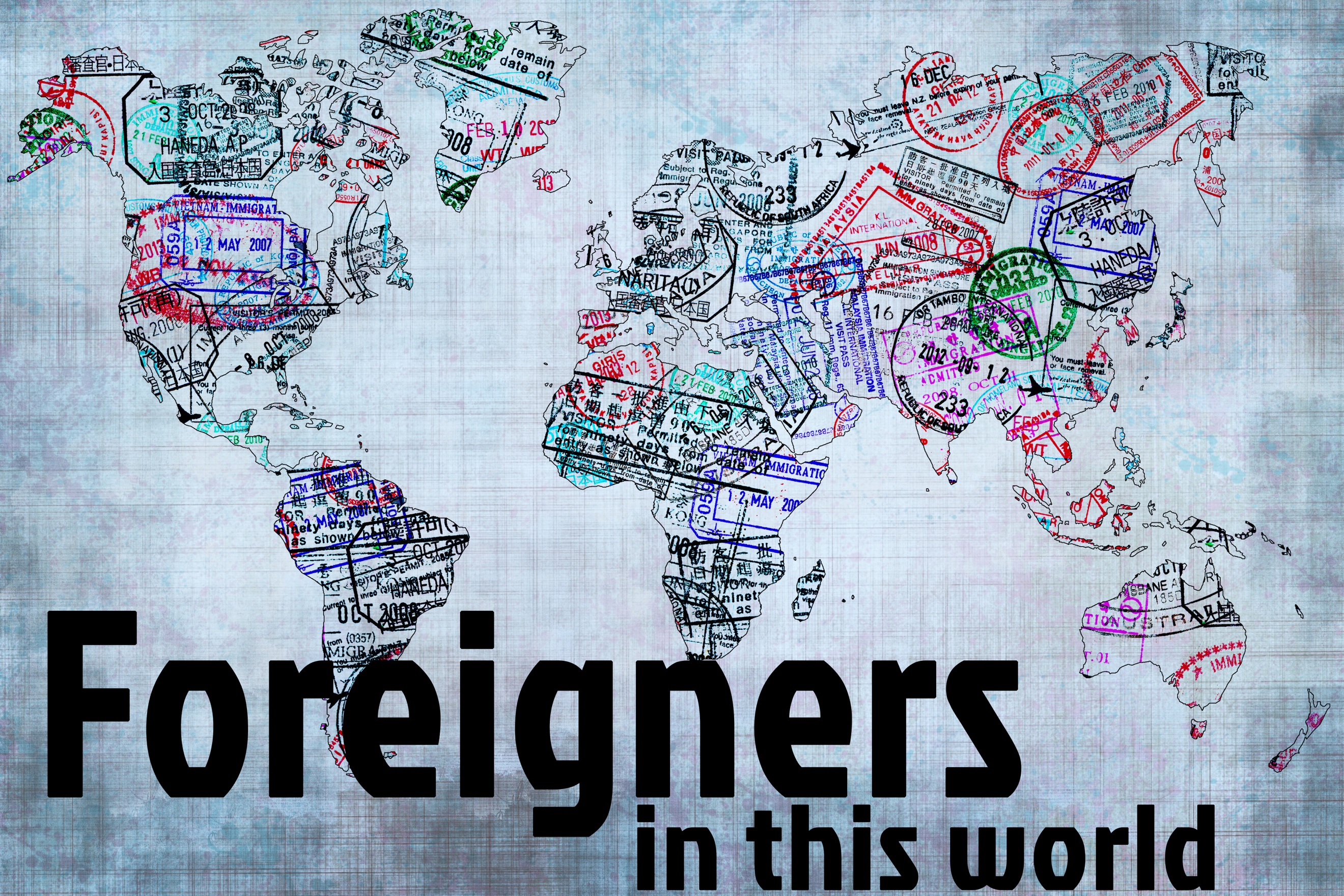 Humble HolinessForeigners in this World, part two1 Peter 1:13-1713 “Therefore, with minds that are alert and fully sober, set your hope on the grace to be brought to you when Jesus Christ is revealed at his coming. 14 As obedient children, do not conform to the evil desires you had when you lived in ignorance. 15 But just as he who called you is holy, so be holy in all you do; 16 for it is written: “Be holy, because I am holy. 17 Since you call on a Father who judges each person’s work impartially, live out your time as foreigners here in reverent fear.” 1 Peter 1:13-17 (NIV)Holy means ____________ or ___  ________.“Therefore, rid yourselves of all malice and all deceit, hypocrisy, envy, and slander of every kind. 2 Like newborn babies, crave pure spiritual milk, so that by it you may grow up in your salvation, 3 now that you have tasted that the Lord is good.” 1 Peter 2:1-3 (NIV)“So clean house! Make a clean sweep of malice and pretense, envy and hurtful talk.”1 Peter 2:1 (Msg.)Holiness isn’t just what we get _______ of, it’s what we _________  __________.Peter is calling the ___________ to holiness, not the ____________.“But you are the ones chosen by God, chosen for the high calling of priestly work, chosen to be a holy people, God’s instruments to do his work and speak out for him, to tell others of the night-and-day difference he made for you—from nothing to something, from rejected to accepted.” 1 Peter 2:9-10 (Msg.)“Clothe yourselves with humility.” 1 Peter 5:5 (NIV)Our holiness must be clothed in ______________.“What business is it of mine to judge those outside the church? Are you not to judge those inside? 13 God will judge those outside.” 1 Corinthians 5:12-13 (NIV)“Friends, this world is not your home, so don’t make yourselves cozy in it. Don’t indulge your ego at the expense of your soul. Live an exemplary life among the natives so that your actions will refute their prejudices. Then they’ll be won over to God’s side and be there to join in the celebration when he arrives.” 1 Peter 2:11-12 (Msg.)As the world becomes increasingly ___________, we have to become increasingly __________.